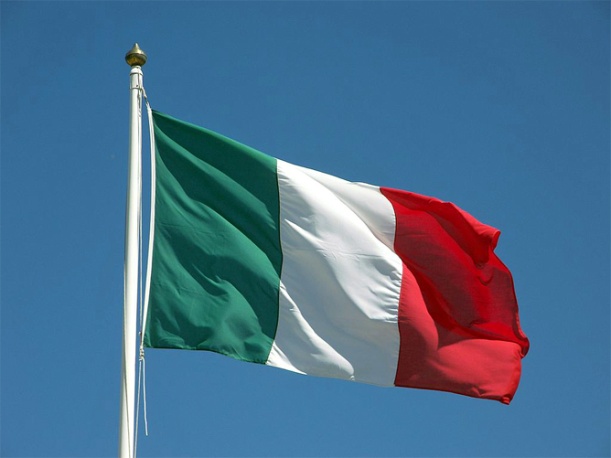 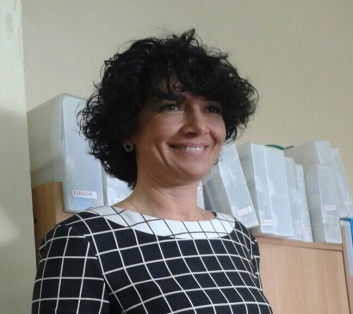 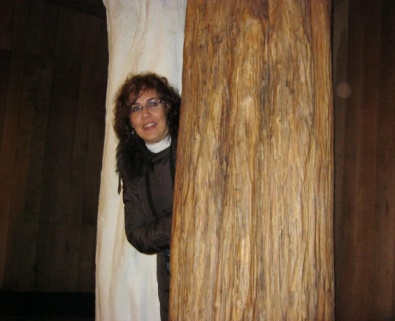  Teacher:Mrs Confalone Irene                                                                                      Teacher :Mrs Salemi Rita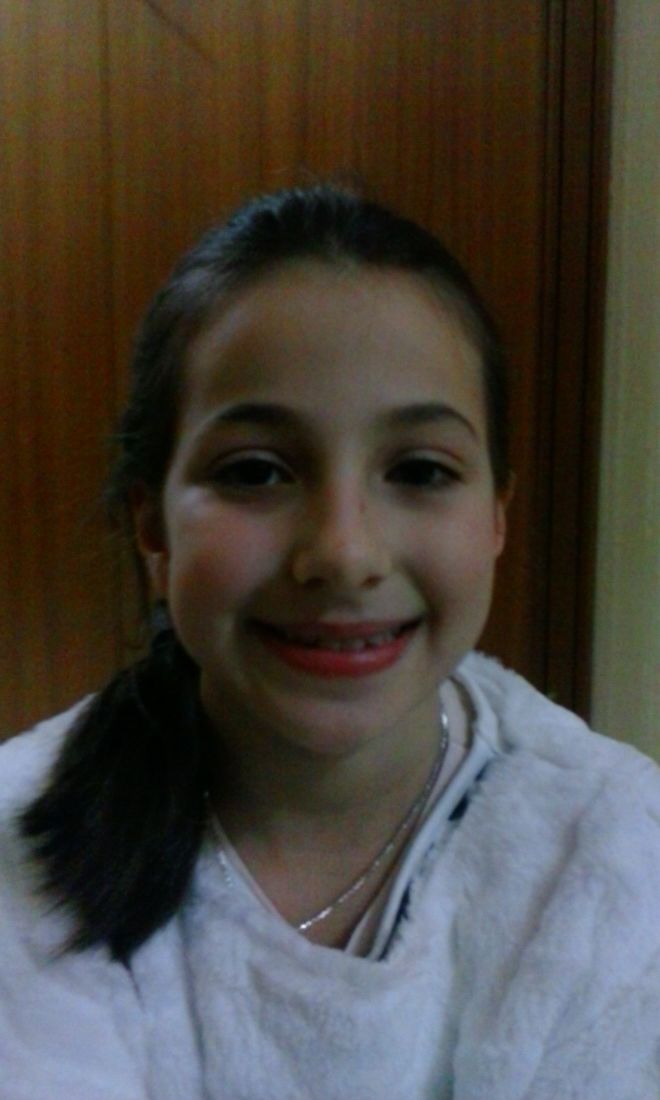 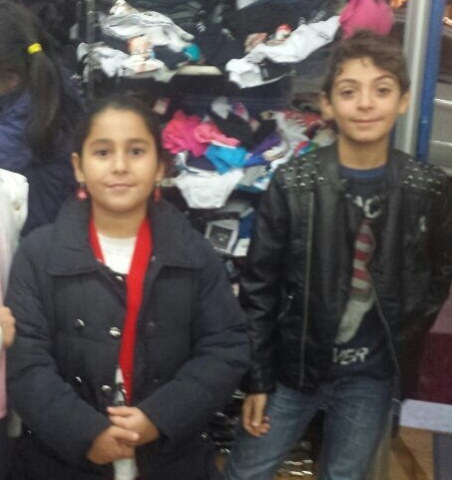 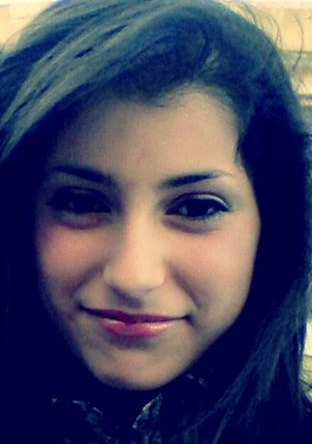 Alice Russo              Diego D’Urso                               Giulia De Angelis                                        Martina Lo Faro